ФОРМА  ЗАКАЗА на манометр электроконтактный  ЭКМ-1005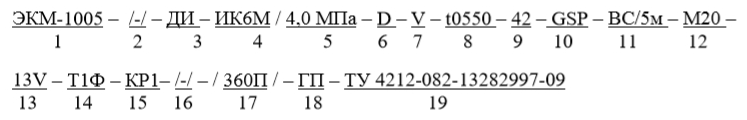 1. Тип манометра 2. Вид исполнения (таблица 1)                                                                                                                                                      Базовое исполнение — общепромышленное 3. Вид измеряемого давления:                                                                                                                                                                   - абсолютное - ДА                                                                                                                                                                                            - избыточное — ДИ                                                                                                                                                                                        - избыточное давление-разрежение - ДИВ                                                                                                                                      - разность давлений - ДД                                                                                                                                                                        - гидростатическое давление - ДГ 4. Код модели (таблица 2)  Для моделей ГМ16, ГМ100, ГМ250 указать вариант исполнения  (см. рисунок 1), длину кабеля в метрах и код материала кабеля  (U – полиуретан, Р – фторопласт), например, ГМ250/1/4U 5. Верхний предел (диапазон) измерения (таблица 2) и единицы измерений: Па (Ра), кПа (kРа), МПа (МРа), кгс/см2 (kgf/cm2). 6. Код класса точности: B, C, D (таблица 3)                                                                                                                                   Базовое исполнение – D 7. Код исполнения сигнализирующего устройства (таблица 7)                                                                                             Базовое исполнение – V 8. Код климатического исполнения (таблица 5)                                                                                                                      Базовое исполнение – код t0550 9. Наличие токового выхода 4-20 мА:                                                                                                                                                − нет    – код «–»                                                                                                                                                                                      − есть   – код 42                                                                                                                                                                                             Базовое исполнение – код «—» 10.  Код варианта электрического присоединения (таблица 8)                                                                                           Базовое исполнение – код GSP 11. Конструктивное исполнение сенсорного модуля:                                                                                                                      − встроенный сенсор        – код «–»                                                                                                                                                      − выносной сенсор с кабелем длиной L (м)     – код ВС«L» (рисунки 2, 3)                                                                           Базовое исполнение - код «–».            12. Код присоединения к процессу (резьбы штуцера) (таблицы 6, 6.1)                                                                                 Базовое исполнение – код М20.                                                                                              13. Код обозначения исполнения по материалам (таблицы 4, 4.1, 4.2)                                                                          Базовое исполнение – в таблице 4.2 14. Код комплекта монтажных частей (КМЧ) для присоединения к процессу (таблица 9), установка на ЭКМ клапанного блока и опрессовка (опция «Y (ХХХ)» - таблица 11) или разделителя сред – таблица 12.                      При установке разделителя сред используется только вакуумный способ заполнения с индивидуально подобранным маслом. 15. Код монтажного кронштейна (опция - таблица 10)  16. В данной модификации не используется 17.  Дополнительные стендовые испытания в течение 360 ч (индекс заказа – «360П») 18.  Госповерка (индекс заказа — «ГП»)  При выборе в форме заказа в п.14  варианта  «Установка на ЭКМ-1005 разделителя сред» дополнительно  предоставляется протокол калибровки комплекта «прибор + разделитель сред». 19.  Обозначение технических условий ВНИМАНИЕ!   Обязательными для заполнения являются все позиции, кроме позиций с примечанием «базовое исполнение», «заводская установка» и с отметкой «опция». Все незаполненные позиции будут базовыми. Пример минимального заполнения формы заказа: ЭКМ-1005    ДИ      ИМ250                                                                                                                                                                                1                      3              4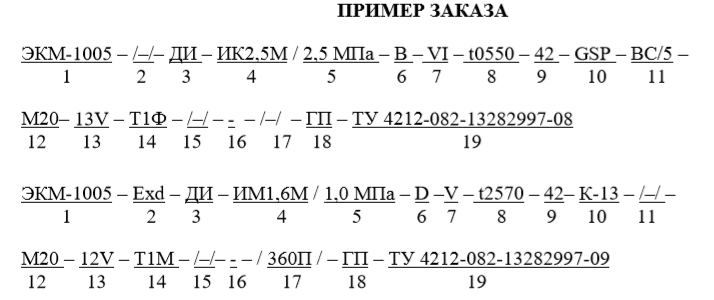 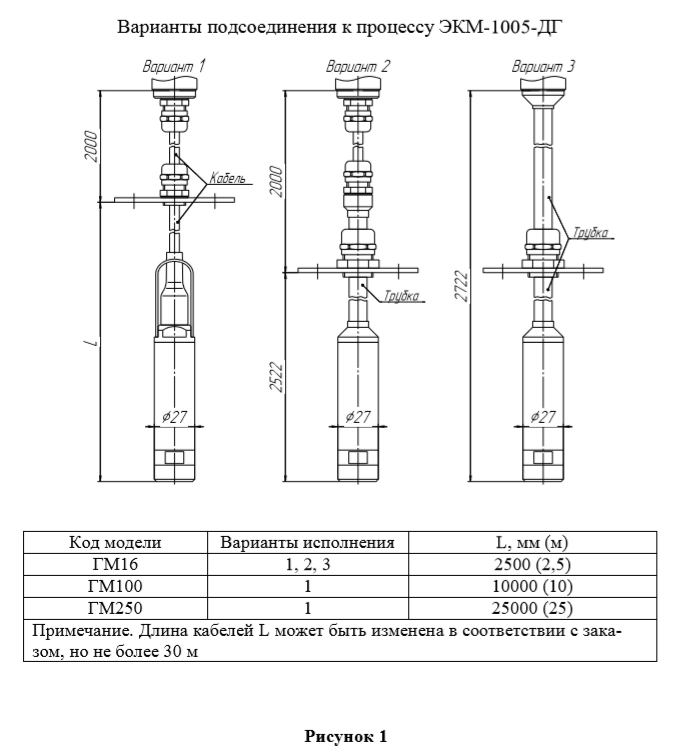 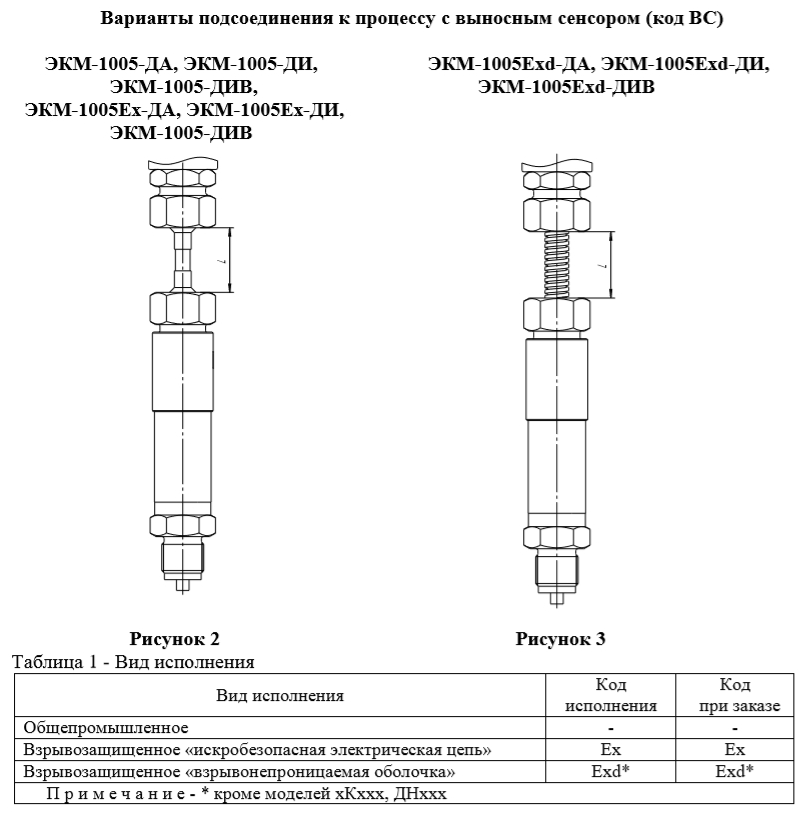 Условное обозначение модели состоит из двух или четырех букв и числа (для моделей с единицами измерения кПа) и из двух или четырех букв и числа с буквой М (для моделей с единицами измерения МПа).                      Первая буква обозначает вид измеряемого давления:                                                                                                                  А – абсолютное давление;                                                                                                                                                                            И – избыточное давление;                                                                                                                                                                 В – избыточное давление-разрежение;                                                                                                                                                 Д – разность давлений;                                                                                                                                                                                     Г – гидростатическое давление. Вторая буква обозначает материал мембраны:                                                                                                                                                 М – металл;                                                                                                                                                                                               К – керамика;                                                                                                                                                                                                      Н – нет защитной мембраны (модели ДНххх, ДМххх).                                                                                                              Третья буква Ф обозначает фланцевое исполнение манометров разности давлений.                                                 Четвертая буква В обозначает высокое значение максимального рабочего избыточного давления (25 МПа). Число в обозначении модели соответствует максимальному верхнему пределу измерений в единицах кПа (МПа).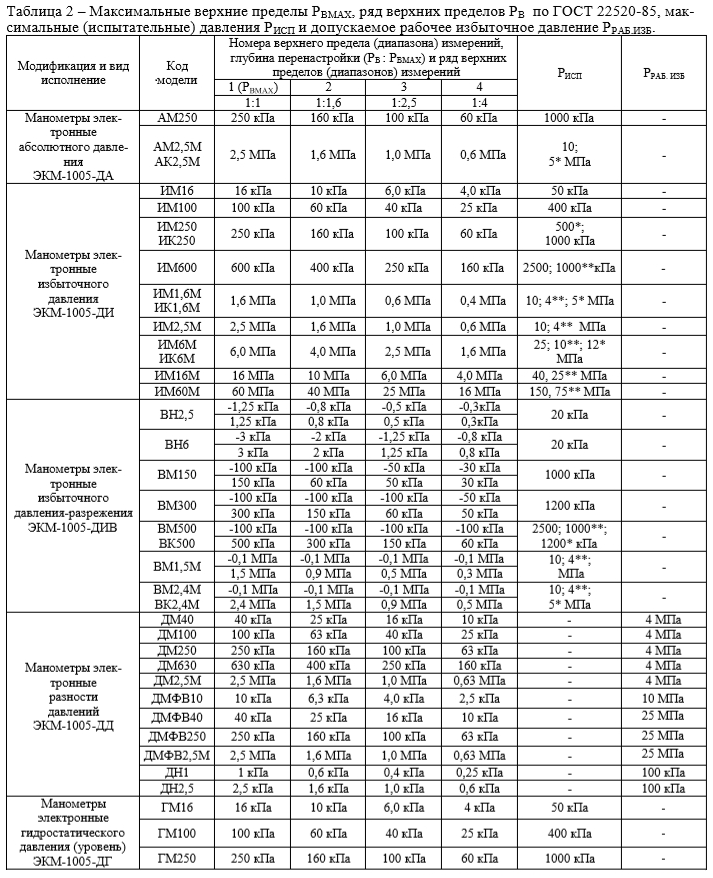 П р и м е ч а н и я                                                                                                                                                                                         1 - * Для моделей хКххх.                                                                                                                                                                      2 - ** Для моделей с кодом исполнения по материалам 61N.                                                                                                                      3 - Знак «-» означает разрежение.                                                                                                                                                       4 - Нижний предел измерений равен нулю.                                                                                                                                    5 - Для ЭКМ-1005-ДИВ число в верхней строке – верхний предел разрежения, в нижней – верхний предел избыточного давления.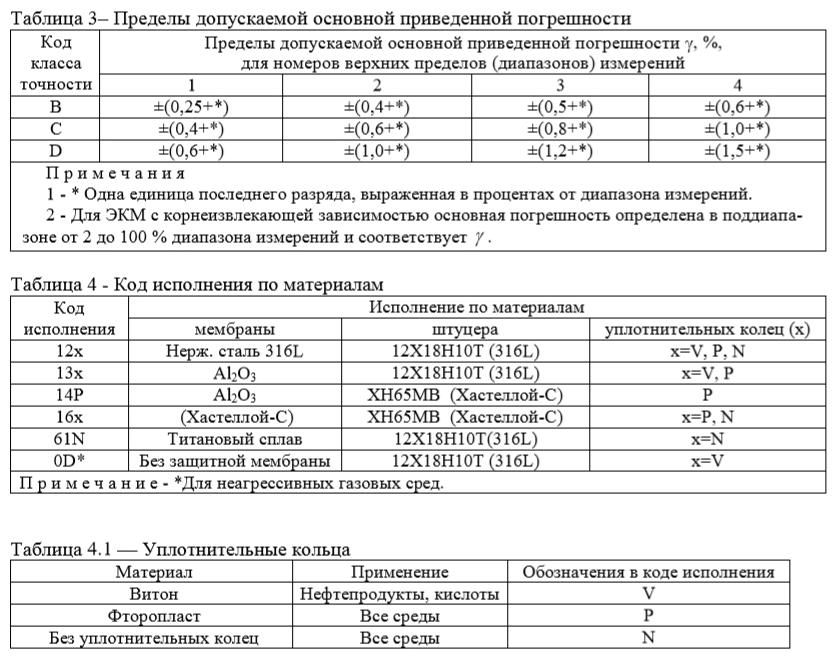 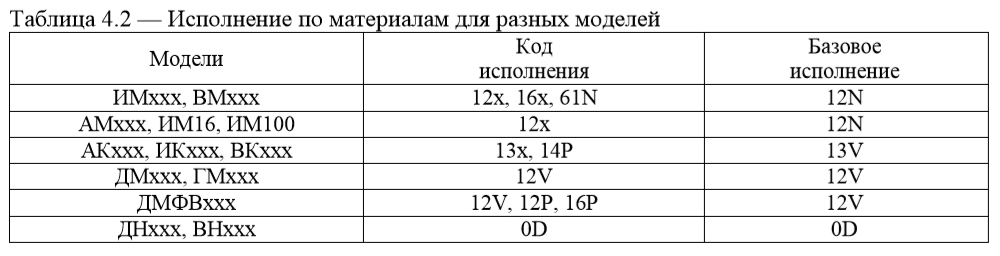 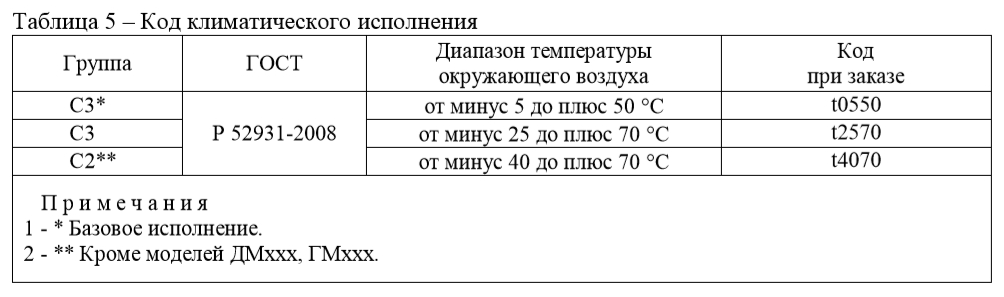 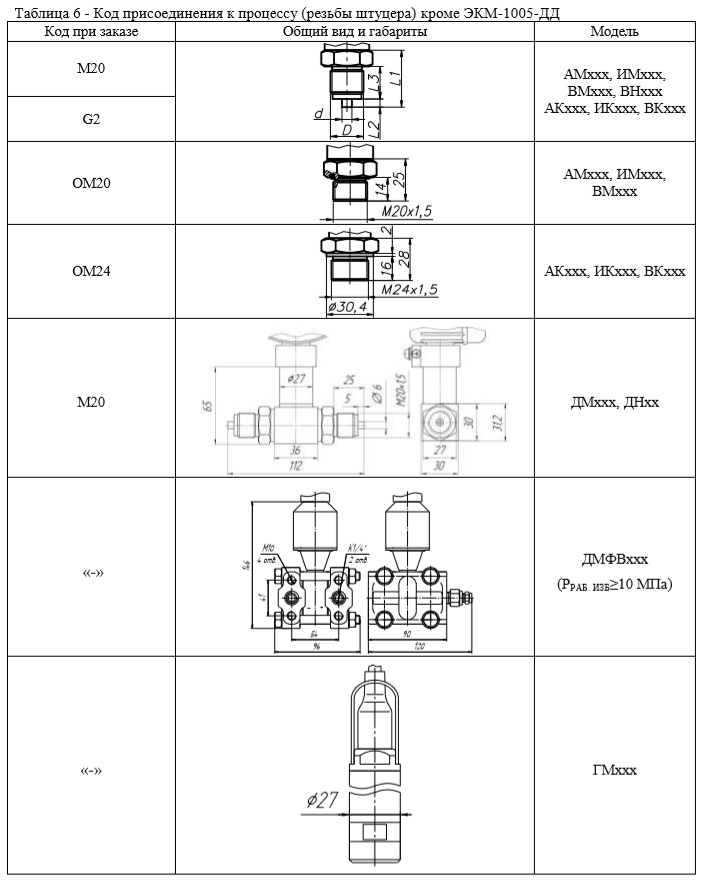 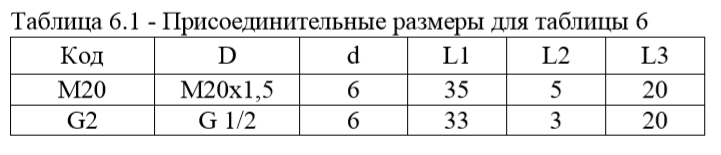 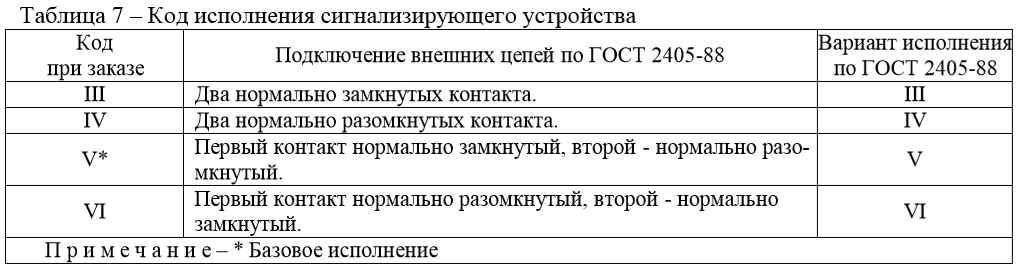 Таблица 8 – Коды вариантов электрических присоединений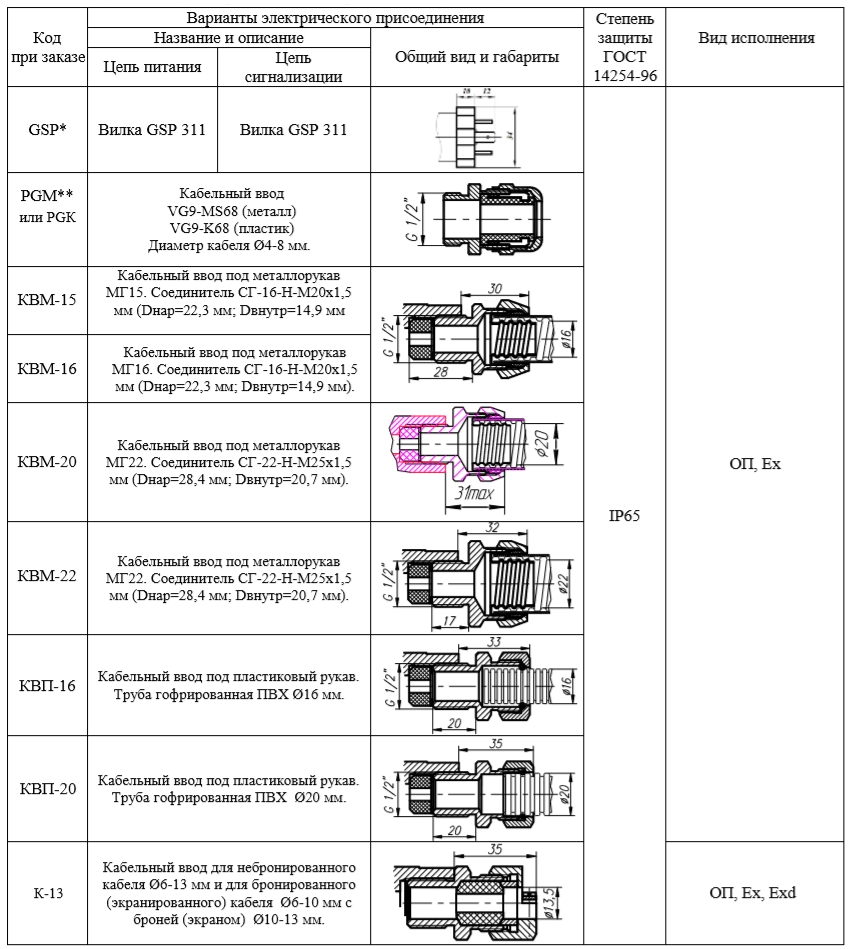 Продолжение таблицы 8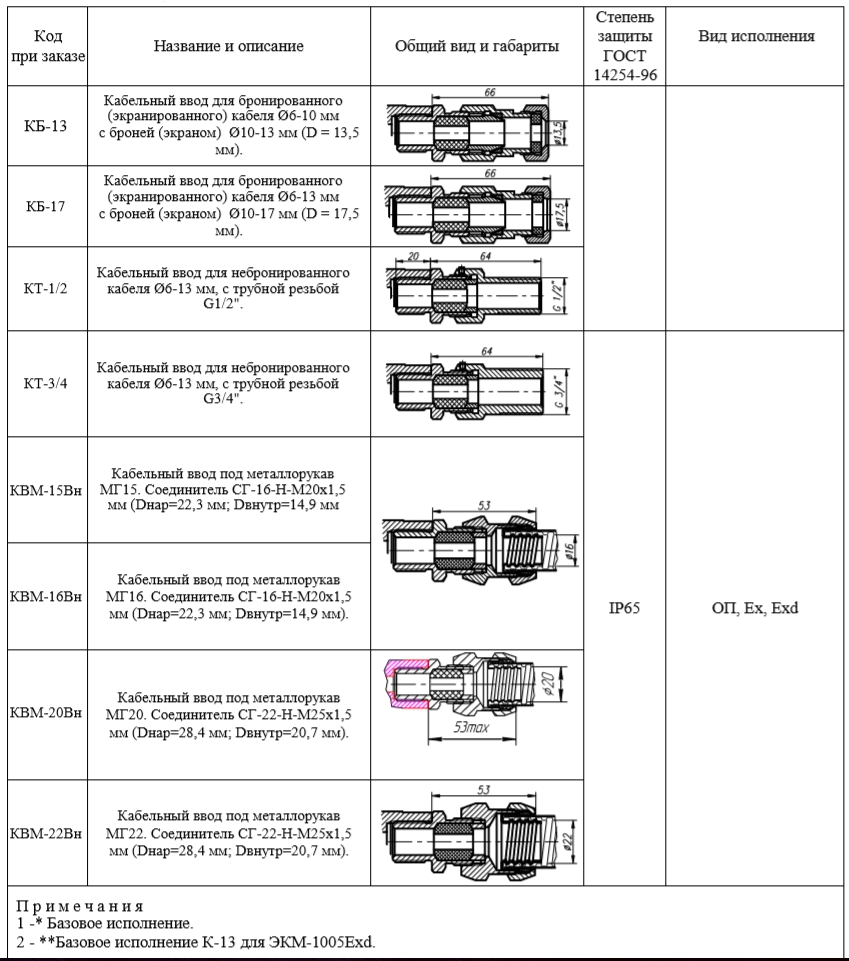 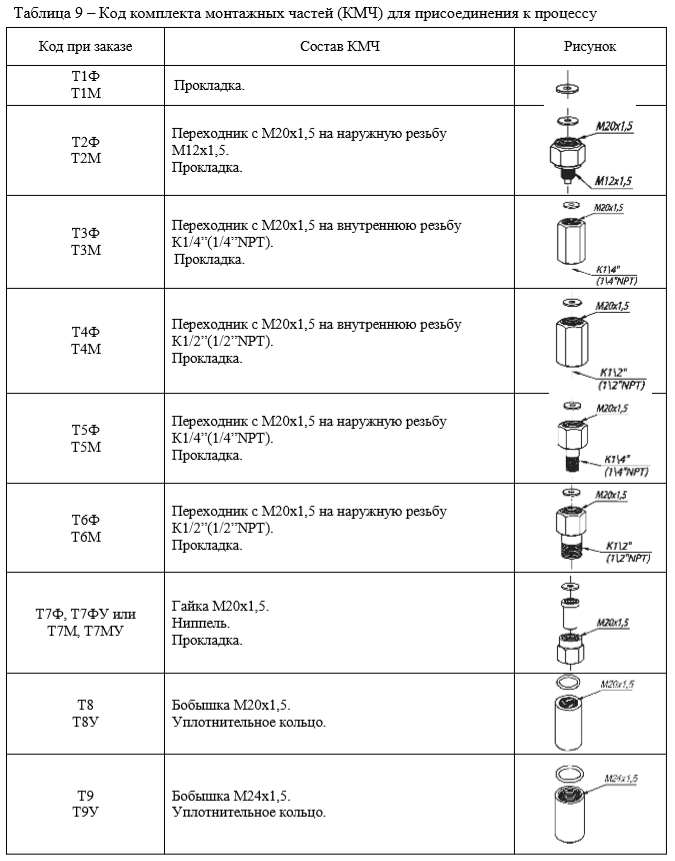 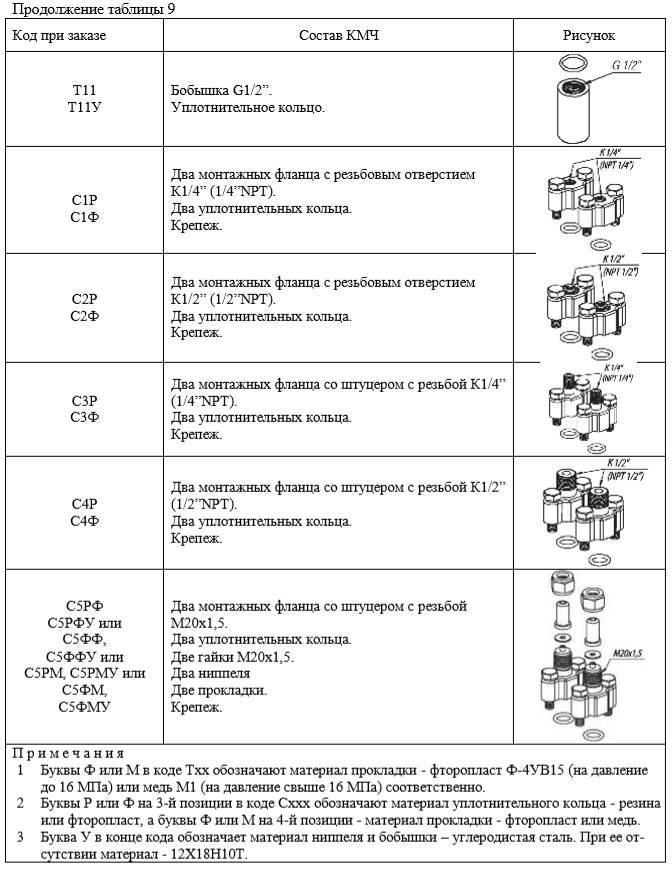 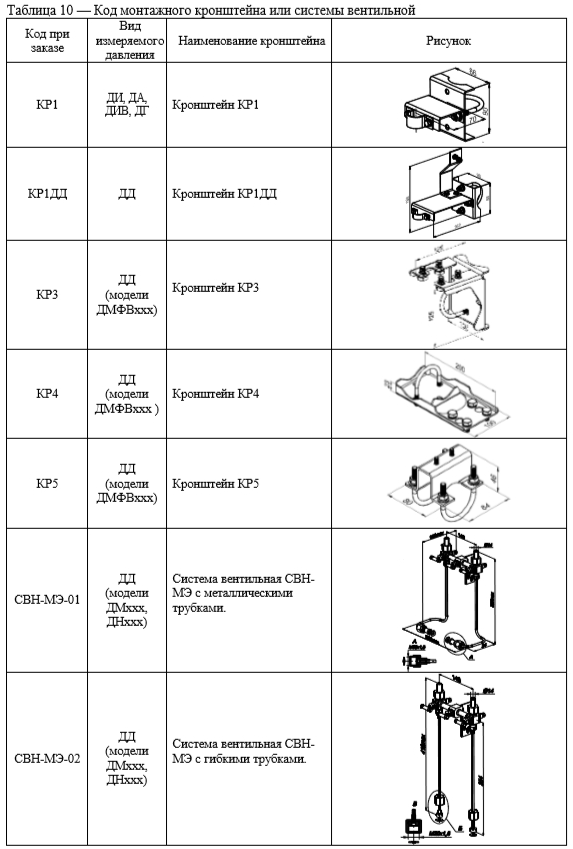 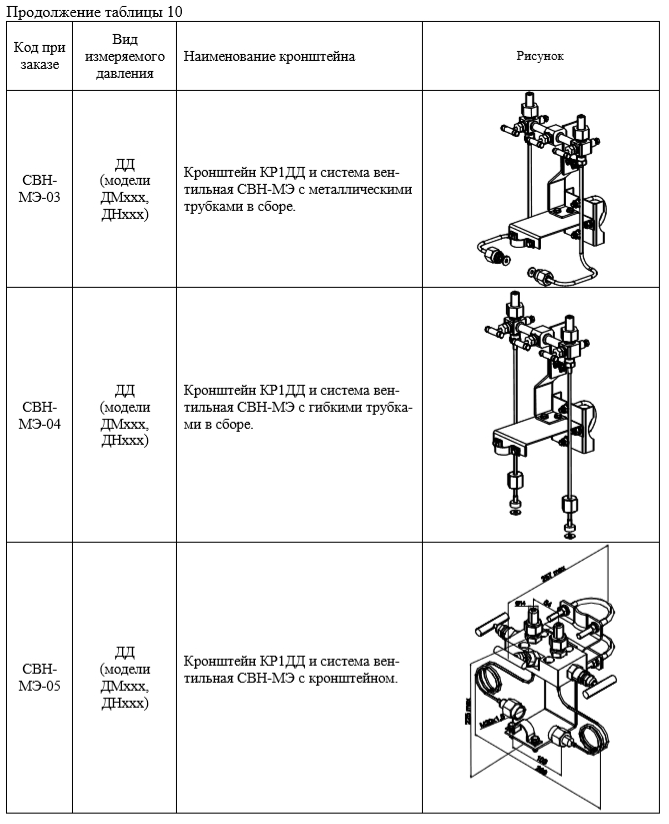 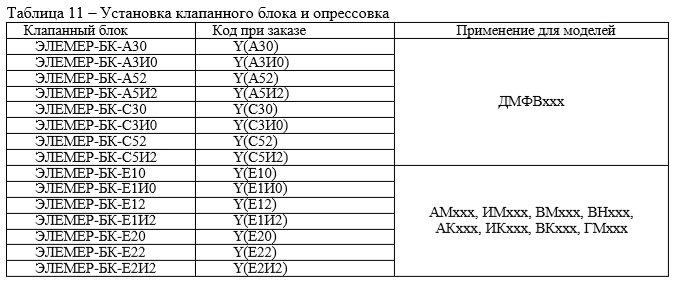 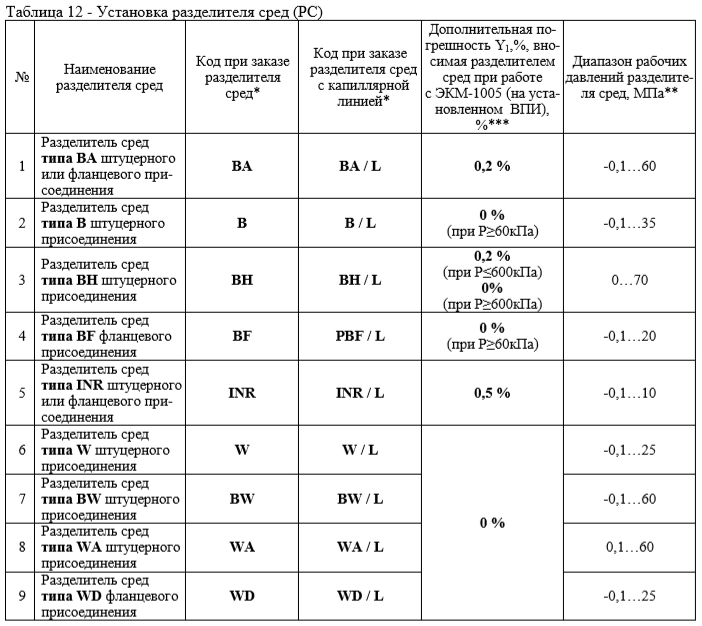 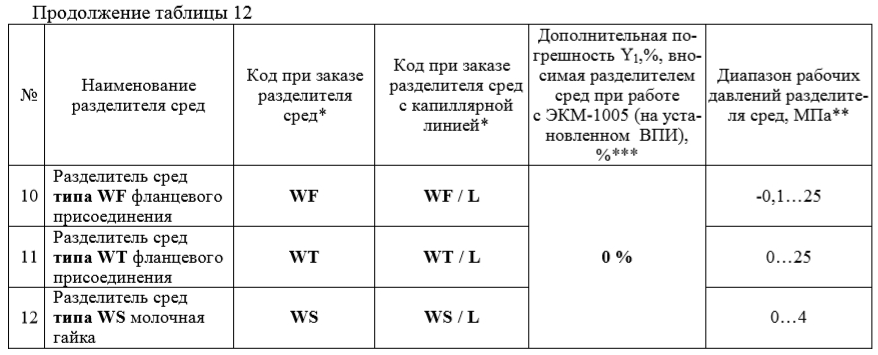 Примечания 1 - *  Для корректного заказа разделителя сред и капиллярной линии см. раздел «Дополнительное оборудование (давление)» 2 -  Для подключения ЭКМ-1005 в комплекте с разделителями сред к поверочному оборудованию, можно заказать ответную часть (переходники или фланцы), см.  раздел «Дополнительное оборудование (давление)»3 -  **Указан максимальный рабочий диапазон для данного типа разделителя. Диапазон рабочих давлений на выбранный разделитель указывается в форме заказа на разделители сред. 4 - ***При перенастройке ЭКМ-1005 с установленным разделителем на другой диапазон измерений требуется дополнительная градуировка.